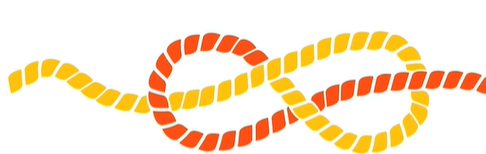 LACESThis is a patient Education Workshop which has been jointly created by the National Cancer Control Programme (NCCP) and the Irish Cancer Society (ICS).  The aim is to signpost patients at the end of their active treatment to supports available which will support them to live with, and beyond their cancer diagnosis and treatment.The Life and Cancer – Enhancing Survivorship (LACES) workshop is for adult patients who have finished their active cancer treatment and are beginning their long-term follow up. This includes patients who are post-surgery, radiation therapy, the acute phase of their chemotherapy treatment, established on ongoing oral therapy and patients with advanced cancer, who have discontinued treatment or who are on ongoing treatment. The workshop allows patients to access appropriate information and signposting to improve their quality of life after cancer. The focus is on health and well-being, enhancing the use of community supports and survivorship programmes.  Delivering workshops using online platforms, commenced in June 2021.   The need for the workshop was informed by the National Cancer Survivorship Needs Assessment1  which was carried out as one of the recommendations from the National Cancer Strategy2 The content and format was shaped at a focus group in March 2019. The modules covered on the workshop include Healthy Eating, Physical Activity, Return to Work, Coping, Finances, Sexuality, Self-Care and using community supports.   The ICS Daffodil Centres already successfully deliver a workshop for patients about to begin chemotherapy. The new workshop has a similar approach as the Daffodil Centre Cancer Nurses use their expertise and experience to facilitate the sessions. The workshops are interactive allowing knowledge sharing within the group. Discussions are punctuated with video elements where various healthcare professionals discuss topics relevant to those living with cancer.The workshops commenced on-line, every Tuesday for patients, from any part of Ireland, who wishes to attend.  Face to face sessions are also being hosted.Some of the feedback so far which patients are happy for us to share: “it is a vital service as it’s so relaxed and very open”“I wish I had done something like this earlier it was fantastic.”"I really took a lot from it and felt that the modules delivered were very real and beneficial"If you are a patient and wish to join any such session, or a health care professional wishing to refer a patient, please contact patienteducation@irishcancer.ie To get more information please contactCathleen Osborne – National Cancer Control Programme	cathleen.osborne@cancercontrol.ie 	(087) 2037344Mullen, L. Hanan, T. (2019) National Cancer Survivorship Needs Assessment: Living with and beyond cancer in Ireland. National Cancer Control Programme: Dublin.National Cancer Strategy 2017-2026 Department of health